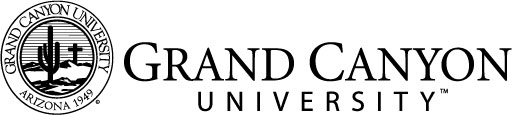 Class ProfileStudent NameEnglish Language LearnerSocio-economic statusEthnicityGenderIEP/504OTHER Age Reading performance Level Math performance LevelParental Involvement Internet  available at homeArturo YESLow SESHispanicMaleNoTier 2 RTI For ReadingGrade LevelOne Year Below Grade LevelAt Grade LevelMedNoBertieNOLow SESAsianFemaleNoNoneGrade LevelOne Year Above Grade LevelAt Grade LevelLowYesBeryl NOMid SESWhiteFemaleNoNote: School Does Not Have Gifted ProgramGrade LevelTwo Years Above Grade LevelAt Grade LevelMedYesBrandie NOLow SESWhiteFemaleNoTier 2 RTI For MathGrade LevelAt Grade LevelOne Year Below Grade LevelLowNoDessie NOMid SESWhiteFemaleNoTier 2 RTI For MathGrade LevelGrade LevelOne Year Below Grade LevelMedYesDiana YESLow SESWhiteFemaleNoTier 2 RTI For ReadingGrade LevelOne Year Below Grade LevelAt Grade LevelLowNoDonnie NOMid SESAfrican AmericanFemaleNoHearing AidsGrade LevelAt Grade LevelAt Grade LevelMedYesEduardo YESLow SESHispanicMaleNoTier 2 RTI For ReadingGrade LevelOne Year Below Grade LevelAt Grade LevelLowNoEmmaNOMid SESWhiteFemaleNoNoneGrade LevelAt Grade LevelAt Grade LevelLow YesEnrique NOLow SESHispanicMaleNoTier 2 RTI For ReadingOne Year Above Grade LevelOne Year Below Grade LevelAt Grade LevelLowNoFatma YESLow SESWhiteFemaleNoTier 2 RTI For ReadingGrade LevelOne Year Below Grade LevelOne Year Above Grade LevelLowYesFrances NOMid SESWhiteFemaleNoDiabeticGrade LevelAt Grade LevelAt Grade LevelMedYesFrancesca NOLow SESWhiteFemaleNoNoneGrade LevelAt Grade LevelAt Grade LevelHighNoFredrick NOLow SESWhiteMaleLearning DisabledTier 3 RTI For Reading And MathOne Year Above Grade LevelTwo Years Below Grade LevelTwo Years Below Grade LevelVERY HIGHNOInes NOLow SESHispanicFemaleLearning DisabledTier 2 RTI For MathGrade LevelOne Year Below Grade LevelOne Year Below Grade LevelLOWNOJade NOMid SESAfrican AmericanFemaleNoNoneGrade LevelAt Grade LevelOne Year Above Grade LevelHighYesKent NOHigh SESWhiteMaleEmotionally DisabledNONEGrade LevelAt Grade LevelOne Year Above Grade LevelMEDYESLolita NOMid SESNative American/Pacific IslanderFemaleNoNoneGrade LevelAt Grade LevelAt Grade LevelMedYesMaria NOMid SESHispanicFemaleNoNote: School Does Not Have Gifted ProgramGrade LevelAt Grade LevelTwo Years Above Grade LevelLowYesMasonNOLow SESWhiteMaleNoNoneGrade LevelAt Grade LevelAt Grade LevelMedYesNick NOLow SESWhiteMaleNoNoneGrade LevelOne Year Above Grade LevelAt Grade LevelMedNoNoahNOLow SESWhiteMaleNoNoneGrade LevelAt Grade LevelAt Grade LevelMedYesSharlene NOMid SESWhiteFemaleNoNoneGrade LevelOne Year Above Grade LevelAt Grade LevelMedMedSophiaNOMid SESWhiteFemaleNoNoneGrade LevelAt Grade LevelAt Grade LevelMedYesStuart NOMid SESWhiteMaleNoAllergic To PeanutsGrade LevelOne Year Above Grade LevelAt Grade LevelMedYesTerrence NOMid SESWhiteMaleNoNoneGrade LevelAt Grade LevelAt Grade LevelMedYesWade NOMid SESWhiteMaleNoNoneGrade LevelAt Grade LevelOne Year Above Grade LevelMedYesWayne NOHigh SESWhiteMaleLearning DisabledTier 3 RTI For MathGrade LevelOne Year Below Grade LevelTwo Years Below Grade LevelHIGHYESWendell NOMid SESAfrican AmericanMaleLearning DisabledTier 3 RTI For MathGrade LevelOne Year Below Grade LevelTwo Years Below Grade LevelMEDYESYung NOMid SESAsianMaleNoNote: School Does Not Have Gifted ProgramOne Year Below Grade LevelTwo Years Above Grade LevelTwo Years Above Grade LevelLowYes